NIKHIL 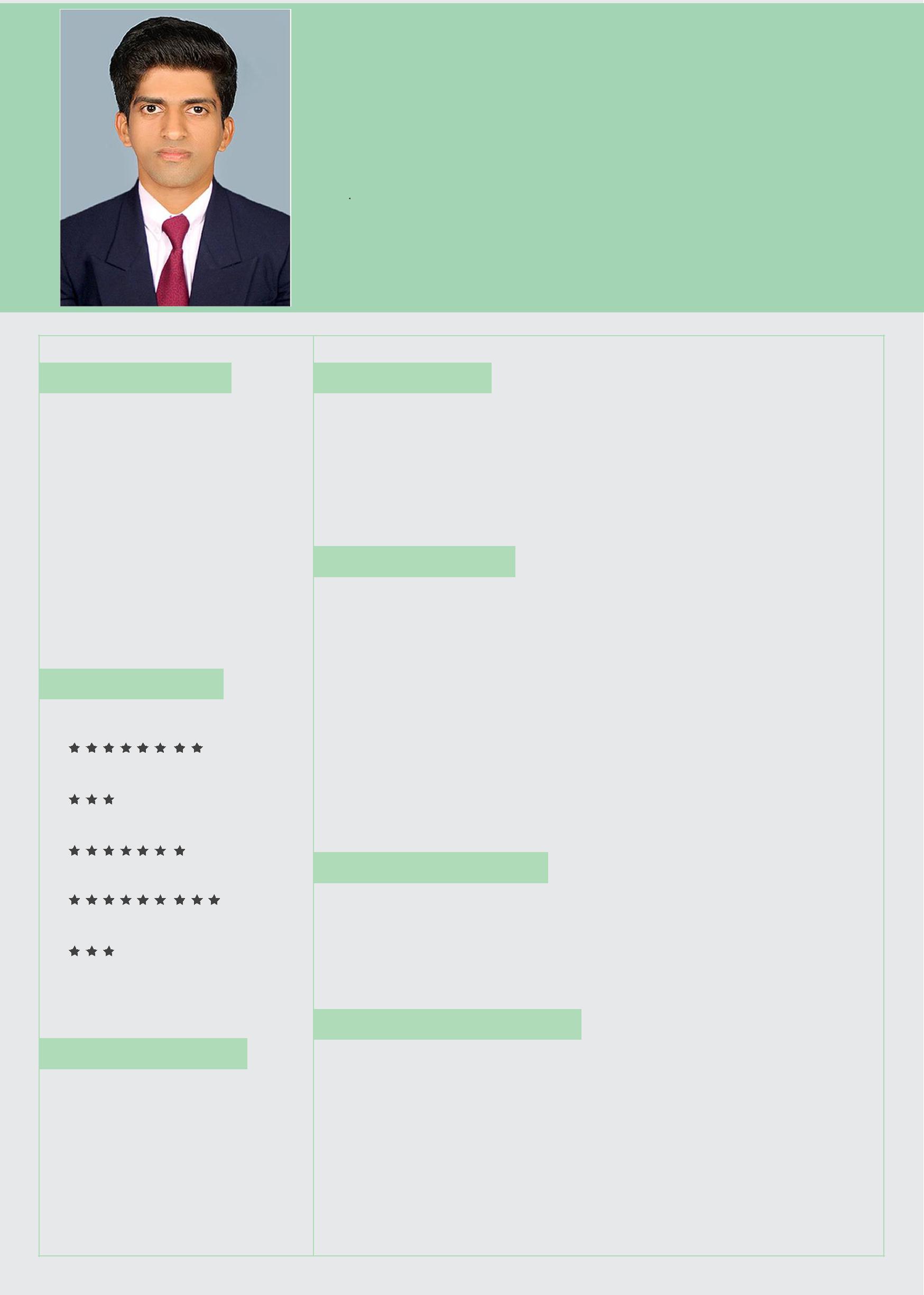 LOGISTICS EXECUTIVE Nikhil.382299@2freemail.com 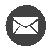 EDUCATIONPOST GRADUATE DEGREEJune 2015 - May 2017 Bharathiar UniversityMBA, Logistics & Supply Chain ManagementUNDER GRADUATEJune 2012 - May 2015Calicut UniversityBachelor of BusinessAdministrationEXPERTISEMicrosoft WordMicrosoft Power pointMicrosoft ExcelSAPTallyOBJECTIVEResult-oriented, Logistics Management professional with expertise in 3PL solutions. Highly adaptable to different logistics environments; experience in FMCG. Proven ability to develop creative solutions to Warehouse Management.EXPERIENCE4 years of hardcore successful Logistics exposure with expertise in Warehouse management from April 2014 to April 2018.WareHouse Supervisor @ KITE LOGISTICS (3PL) Distribution & Logistics, Reliance Retail LtdWarehouse – 40,000 Sqft ( Capacity 1300 Pallet location and 6500 Shelving )Operations – Dry Warehouse (WM Warehouse)Products – Staples, FMCG – Processed Food, Non Food, Dairy & BeveragesCERTIFICATIONOn Job Training In SAP Certificate in Accounting Package MS OfficeSKILLS & HOBBIESOn Ground SportsTravelling the worldReadingSwimmingListening to musicCreativeAdaptableCommunication SkillsOrganizedMS OfficeAreas Of Operation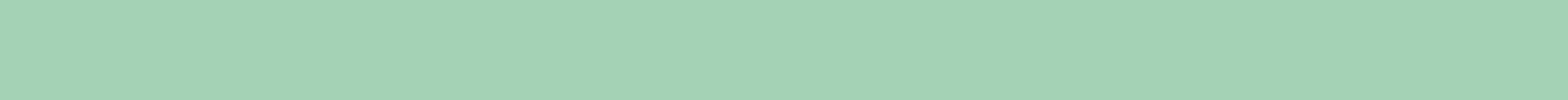 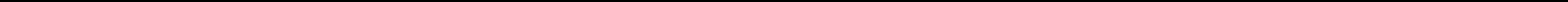 Supervise Warehouse Inbound, Outbound and Inventory.Plan Inbound process as per schedules given to vendorVendor follow-up for increasing the vendor fill rateCo-coordinating with category for problem freight consignments i.e. (MRP, EAN, PO Expiry, Short shelf life and case configuration mismatch against PO).Monitor work efficiency of workers on Plan outbound process as per schedules given for the dayMonitor works efficiency of workers on each stageEnsure basic documentation and recordsPicking efficiency of workersEnsure 100% physical checks ready for shipmentsReconciliation of location mismatchPlanning and effective utilization of Secondary distribution vehicle and reverse logistics.Responsibilities & AchievementsResponsible for supervising all logistics operations for Reliance Retail in Kerala State.Responsible for all Customer accounting/documenting operations for Kerala.Receiving goods as per the Purchase Order basis.Locate, pick and pull, wrap & palletize inventory and materialsEnsuring the Warehouse Stock and keeping statutory registers.Operated forklifts & pallet jacks for the stocking, loading and unloading and on-site transportationResponsible for maintaining “ Good operating practices” / SOPSupervising a team of 30 workers  personnel for all Warehouse operationsSignificant Role in driving Ware house Efficiencies in terms of Service time and ensuring Standard hygiene practices critical for Food Warehouse.Maintaining FIFO and periodic disposal of waste/rejected materials.Have Attended Reliance Retail training programs in Warehouse/ Distribution Quality management program.Significant Exposure to SAP based Logistics Operations. Conversant with MS-Office applications.Team Leader for audit conducted in our warehouse.Personal Profile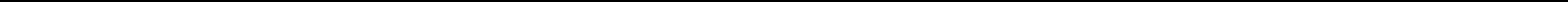 NationalityGenderDate Of BirthLanguages KnownVisa Status: Indian: Male: 1st December 1994: English, Hindi,	Malayalam: VisitDeclaration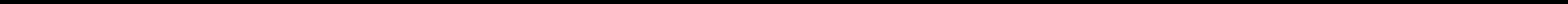 I hereby declare that the information furnished above are true to the best of my knowledge and belief. I assure judicious performance of my duties with a commitment to Excellence.